Trąba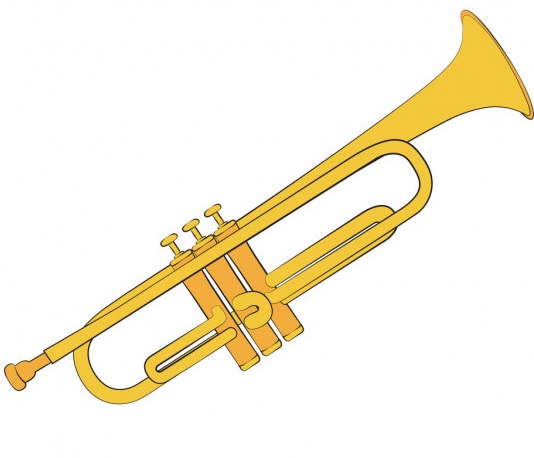 W amatorskiej orkiestrze
w dni powszednie i w święta
przez trzy takty trąbiła
trąba pana rejenta.
	Przez rok cały z przejęciem
	i bezbrzeżną tęsknotą
	grała swoje: – Tra-ta-ta! –
	i nic więcej, tylko to.
A że była ogromna
i nadęta ogromnie,
pomyślała raz: – Każdy
rad by słuchać tylko mnie!
	I huknęła od razu,
	głośno niby armata,
	triumfalnie: – TRA-TA-TA!
	TRA-TA-TA-TA! TRA-TA-TA! 
Ledwie bęben usłyszał
ryki trąby ponure,
mruknął: – Sen to czy jawa? –
i uszczypnął się w skórę.
	Stanął dęba fortepian
	i wyszczerzył klawisze.
	– Trąbo! Przestań w tej chwili!
	Trąbo! Proszę o ciszę!
Wszystkie skrzypce załkały:
– Grać w tym zgiełku nie sposób!
Trąbo, skończ to trąbienie
i nas dopuść do głosu! 
	Ale trąba ryczała
	pełna pychy i buty,
	aż ze sceny zdmuchnęła
	dyrygenta i nuty.
Z tego ryku i świstu
wiatr się zrobił na sali
i widzowie z krzesłami
wnet w powietrzu latali.
	Wzniósł się w górę fortepian
	z łopotaniem i zgrzytem,
	czarne skrzydło rozwinął
	pod wysokim sufitem.
Skrzypce, ile ich było,
z wielkim łkaniem i płaczem
wyleciały przez okno
niby klucz dzikich kaczek.
	W stu trzydziestu koziołkach
	bęben uciekł z tej sali, 
	wpadł do straży pożarnej,
	głośno w bęben się walił
i przysięgał na wszystko,
że tam straż jest konieczna,
bo się z trąby zrobiła
STRRRASZNA 
TRRRĄBA 
POWIETRZNA!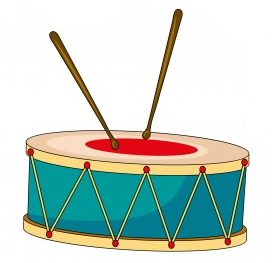 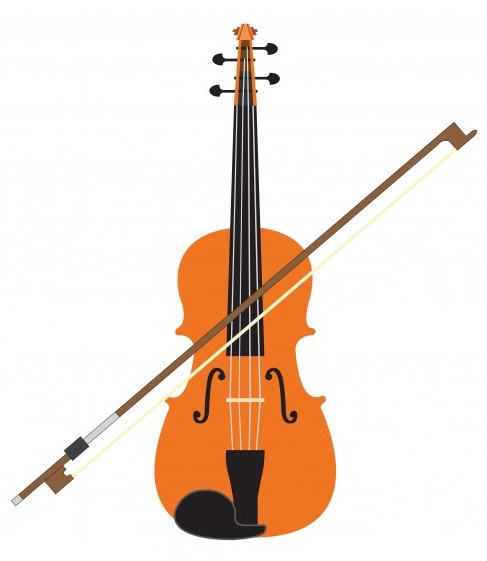 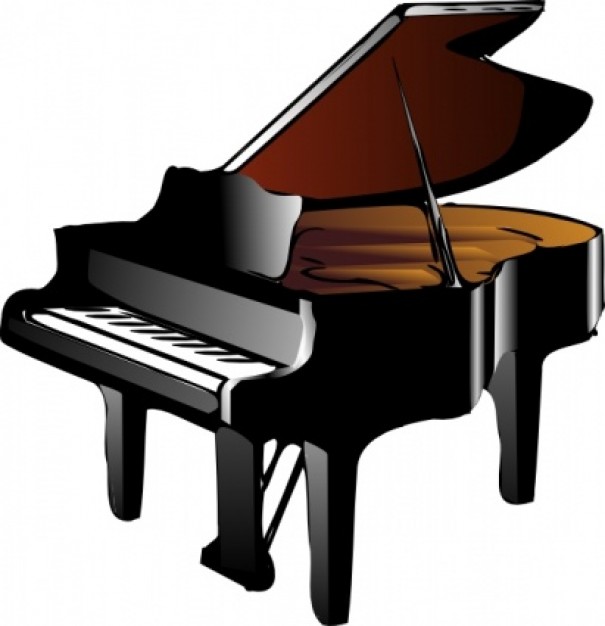 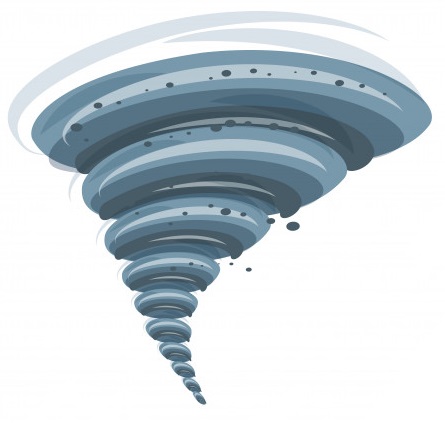 			Wanda Chotomska